ФГБУ Сибирский федеральный научно-клинический центр ФМБА России Северская клиническая больницаМБУ «Центральная городская библиотека»Отдел «Гармония»Болезни обмена веществИнформационный списокПубликации из медицинских периодических изданий за 2016 год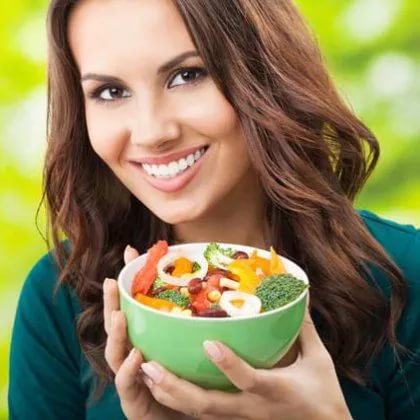 Северск – 2017 г. (июнь)В список включены публикации из медицинских периодических изданий за 2016 год.На исчерпывающую полноту список не претендует.За дополнительными справками и консультациями обращаться в отдел «Гармония» МБУ ЦГБ по адресу: ул. Курчатова, 16, 3-й этаж, к. 33.Тел. 52-62-42.Составители: библиотекарь отдела «Гармония» ЦГБ  Аникина Е. С.                          заведующая отделом «Гармония» ЦГБ   Егорова С.И.Алексеева, Н.  Дефицит витамина D и нарушения психоэмоциональной сферы при метаболическом синдроме / Н. Алексеева, О. Салмина-Хвостова, Е. Белобородова // Врач. - 2016. - № 12. - С. 56-58. - ил., табл.. - Библиогр.: с. 58 (9 назв.)Амилоидная невропатия у пациента с транстиретиновым семейным амилоидозом / О. Е. Зиновьева [и др.] // Неврологический журнал. - 2016. - Т. 21, № 5. - С. 305-312. - табл. - Библиогр.: с. 311-312 (23 назв.)Аникина, Н.  Динамика уровня гормонов при снижении массы тела у женщин с ожирением / Н. Аникина, Е. Смирнова, С. Шулькина // Врач. - 2016. - № 4. - С. 53-55. - Библиогр.: с. 55 (9 назв.)Ачкасов, Е. Е.  Патогенетический подход при выборе методик консервативного лечения ожирения и коррекции избыточной массы тела / Е. Е. Ачкасова, А. О. Разина, С. Д. Руненко // Клиническая медицина. - 2016. - Т. 94, № 7. - С. 509-517Баллюзек, М. Ф.  Состояние сердечно-сосудистой системы при сахарном диабете 2-го типа в сочетании с заболеваниями щитовидной железы без нарушения ее функции / М. Ф. Баллюзек, П. А. Игнатьева // Клиническая медицина. - 2016. - Т. 94, № 4. - С. 260-264. - Библиогр.: с. 264 (19 назв.)Влияние метаболического синдрома на репродуктивную функцию и качество жизни / А. Гордеева [и др.] // Врач. - 2016. - № 12. - С. 2-5Гаврилова, Татьяна Александровна.  Алгоритмы диагностики синдрома нарушений обмена кальция в практике семейного врача / Т. А. Гаврилова // Справочник врача общей практики. - 2016. - № 6. - С. 20-25. - рис., табл. - Библиогр.: с. 25 (7 назв.)Галектин-3 у пациентов с пароксизмальной и персистирующей формами фибрилляции предсердий и метаболическим синдромом / В. А. Ионин [и др.] // Кардиология. - 2016. - Т. 56, № 6. - С. 41-45. - 4 табл. - Рез. англ.Глушкова, Е. Ф.  Особенности клинического течения и индивидуализированный подход к лечению пациентов с бронхиальной астмой при сочетании с ожирением / Е. Ф. Глушкова,  Т. Н. Суровенко // Лечащий врач. - 2016. - № 4. - С. 21-26. – рис.Дефицит витамина D: причина или следствие ожирения? / Т. Л. Каронова [и др.] // Consilium medicum. - 2016. - Т. 18, № 4. - С. 49-52. - рис., табл.Динамика когнитивных нарушений у пациентов с сахарным диабетом 2-го типа на фоне метаболической терапии / И. В. Гацких [и др.] // Клиническая медицина. - 2016. - Т. 94, № 7. - С. 533-539. - Библиогр.: с. 539 (11 назв.)Динамика метаболических показателей, маркеров окислительного стресса и повреждения сосудистой стенки при лечении больных с ожирением и предиабетом / И. А. Романенко [и др.] // Клиническая медицина. - 2016. - Т. 94, № 3. - С. 221-224Дружилов, М. А.  Висцеральное ожирение как фактор риска раннего сосудистого старения / М. А. Дружилов, Т. Ю. Кузнецова // Кардиология. - 2016. - Т. 56, № 2. - С. 52-56. - 4 табл. - Рез. англ. - Библиогр.: с. 56 (19 назв.)Дурманова, А. К.  Антимюллеров гормон как показатель репродуктивного здоровья женщин с ожирением и сопутствующим синдромом поликистозных яичников / А. К. Дурманов, Н. К. Отарбаев // Терапевтический архив. - 2016. - Т. 88, № 12. - С. 41-44. - 2 табл. - Библиогр.: с. 44 (10 назв.)Елисеева, Л. Н.  Подагра без артрита. Возможно ли такое? / Л. Н. Елисеева, В. П. Куринная, О. Н. Понкина // Медицинский вестник: газета российского врача. - 2016. - 7 ноября. - С. 18-19Звенигородская, Лариса Арсентьевна.  Функциональные и клинико-морфологические изменения поджелудочной железы при метаболическом синдроме / Л. А. Звенигородская, Н. Э. Хачатурян // Consilium medicum. - 2016. - Т. 18, № 8. - С. 50-58. - рис., табл. - Библиогр.: с. 57-58 (34 назв.)Значение нарушений углеводного и липидного обмена в развитии нарушений микроциркуляции у больных хронической сердечной недостаточностью и сахарным диабетом 2-го типа / М. Е. Стаценко [и др.] // Клиническая медицина. - 2016. - Т. 94, № 6. - С. 439-444. - Библиогр.: с. 444 (20 назв.)Значение сердечно-лодыжечного сосудистого и лодыжечно-плечевого индексов у пациентов с нарушениями углеводного обмена (исследование ЭССЕ-РФ в Кемеровской области) / А. Н. Сумин [и др.] // Терапевтический архив. - 2016. - Т. 88, № 12. - С. 11-20. - 2 рис., 4 табл. - Библиогр.: с. 20 (28 назв.)Избыточная пищевая нагрузка железом и терапевтическая патология / В. А. Сереженков [и др.] // Справочник врача общей практики. - 2016. - № 8. - С. 6-17. - табл. - Библиогр.: с. 15-17 (65 назв.)Климова, Оксана Юрьевна.  Клинико-фармакологические аспекты применения витамина D: от известных фактов к поиску новых мишеней / О. Ю. Климова, Н. Г. Бердникова, Р. Е. Казаков // Consilium medicum. - 2016. - Т. 18, № 2. - С. 109-116. - рис., табл. - Библиогр.: с. 115-116 (46 назв.).    Кобылянский, В. И.  Нарушение углеводного обмена при хронической обструктивной болезни легких / В. И. Кобылянский // Клиническая медицина. - 2016. - Т. 94, № 6. - С. 405-410. - Библиогр.: с. 409-410 (25 назв.)Коррекция артериальной гипертензии при ожирении у лиц молодого возраста / В. Ф. Лукьянов [и др.] // Физиотерапия, бальнеология и реабилитация. - 2016. - Т. 15, № 3. - С. 146-150. - рис., табл. - Библиогр.: с. 150 (13 назв.)Котова, Ольга Владимировна. Кардиальная автономная полиневропатия: роль метаболической терапии / О. В. Котова, Е. С. Акарачкова // Consilium medicum. - 2016. - Т. 18, № 4. - С. 28-30. - Библиогр.: с. 30 (17 назв.)Маклаева, Н. Н.  Школа коррекции питания как одна из форм профилактической работы с населением / Н. Н. Маклаева,  М. Е. Осыченко, Н. Н. Камынина // Медицинская сестра. - 2016. - № 5. - С. 51-54. - 5 рис. - Библиогр.: с. 54 (9 назв.).    Представлено исследование о повышении роли медсестры в проведении школ коррекции питания и в профилактике ожирения.Мартынова, Евгения Юрьевна.  Преимущества и недостатки новой классификации ожирения / Е. Ю. Мартынова, О. И. Виноградская  // Справочник врача общей практики. - 2016. - № 6. - С. 8-12. - табл. - Библиогр.: с. 12 (11 назв.)Меньших, М. С.  Место ингибиторов PCSK9 в лечении гиперлипидемии / М. С. Меньших // Медицинский вестник. - 2016. - 10 окт. - С. 14-15Метаболический синдром и метаболически здоровое ожирение у молодых мужчин / Е. В. Гончарова [и др.] // Consilium medicum. - 2016. - Т. 18, № 8. - С. 64-67. - рис.Неалкогольный стеатогепатит и билиарный сладж у лиц с метаболическим синдромом / В. Г. Радченко [и др.] // Терапевтический архив. - 2016. - Т. 88, № 9. - С. 78-83. - 2 табл. - Библиогр.: с. 83 (27 назв.)О проблеме гипоавитаминоза и недостаточности микроэлементов // Справочник поликлинического врача. - 2016. - № 2. - С. 8-13. - 4 табл., ил.Овариальный резерв яичников и содержание адипокинов у женщин репродуктивного возраста с ожирением / А. К. Дурманова [и др.] // Терапевтический архив. - 2016. - Т. 88, № 10. - С. 46-50. - 3 табл.Ожирение при метаболическом синдроме и дисфункция почек / И. А. Садулаева [и др.] // Терапевтический архив. - 2016. - Т. 88, № 10. - С. 93-98Ожирение: современный взгляд на проблему / Е. Е. Ачкасов [и др.] // Клиническая медицина. - 2016. - Т. 94, № 5. - С. 333-338. - Библиогр.: с. 337-338 (59 назв.)Опыт применения селективного ингибитора фосфодиэстеразы-4 рофлумиласта (Даксас) у пациентов с хронической обструктивной болезнью легких и метаболическим синдромом / Г. Л. Игнатова [и др.] // Пульмонология. - 2016. - Т. 26, № 3. - С. 323-327. - табл. - Библиогр.: с. 326-327 (18 назв.)Особенности течения гастроэзофагеальной рефлюксной болезни, ассоциированной с ожирением и избыточной массой тела / М. А. Ливзан [и др.] // Терапевтический архив. - 2016. - Т. 88, № 2. - С. 21-27. - 4 табл. - Библиогр.: с. 27 (31 назв.)Остроумова, О. Д.  Нефропротекция при метаболическом синдроме: возможности агониста имидазолиновых рецепторов моксонидина / О. Д. Остроумова, А. А. Зыкова // Кардиология. - 2016. - Т. 56, № 10. - С. 72-79. - рис. - Рез. англ.Пищевые волокна в коррекции дислипидемии / Д. Цурцумия [и др.] // Врач. - 2016. - № 9. - С. 29-37. - ил., 11 табл.. - Библиогр.: с. 36-37 (29 назв.)Подзолков, В. И.  Уровень стабильных метаболитов оксида азота у больных эссенциальной гипертензией c ожирением и гиперлептинемией / В. И. Подзолков, А. Е. Брагина, Н. А. Мурашко // Кардиология. - 2016. - Т. 56, № 7. - С. 14-19Применение транскраниальной магнитной стимуляции при метаболическом синдроме / В. К. Фролков [и др.] // Физиотерапия, бальнеология и реабилитация. - 2016. - Т. 15, № 1. - С. 15-19. - рис., табл. - Библиогр.: с. 19 (13 назв.)Продукция инкретинов и обмен глюкозы у больных патологическим ожирением в раннем и отдаленном периоде после билиопанкреатического шунтирования / И. И. Дедов [и др.] // Терапевтический архив. - 2016. - Т. 88, № 10. - С. 9-18. - 9 табл.Развитие ранних метаболических и сосудистых нарушений у лиц молодого возраста / Е. М. Васильева [и др.] // Клиническая медицина. - 2016. - Т. 94, № 3. - С. 231-234. - Библиогр.: с. 234 (21 назв.)Разина, Анастасия Олеговна.  Роль физической реабилитации в комплексном лечении ожирения и коррекции избыточной массы тела / А. О. Разина, С. Д. Руненко, Е. Е. Ачкасов // Медико-социальная экспертиза и реабилитация. - 2016. - № 1. - С. 46-53. - Библиогр.: с. 51-53 (60 назв.)Роль полиморфизма генов цитокинов в формировании артериальной гипертонии при метаболическом синдроме / С. И. Рапопорт [и др.] // Клиническая медицина. - 2016. - Т. 94, № 7. - С. 527-532. - Библиогр.: с. 532 (18 назв.)Савельева, Л. В.  Терапия ожирения: подход, ориентированный на осложнения / Л. В. Савельева  // Справочник врача общей практики. - 2016. - № 7. - С. 38-44. - табл.Самоконтроль гликемии как один из важных компонентов борьбы с метаболическим синдромом / Е. Б. Грищенко [и др.] // Справочник поликлинического врача. - 2016. - № 5. - С. 19-22. - 2 табл.Самородская, И. В.  Питание при ожирении: целевые критерии и мониторинг снижения массы тела / И. В. Самородская, Е. В. Болотова // Терапевтический архив. - 2016. - Т. 88, № 10. - С. 99-104. - Библиогр.: с. 104 (18 назв.)Снарская, Елена Сергеевна.  Перспективы коррекции эндотоксимии и метаболического синдрома при распространенных аллергодерматозах / Е. С. Снарская, Н. С. Арсентьев // Российский журнал кожных и венерических болезней. - 2016. - Т. 19, № 4. - С. 210-216. - ил., 2 табл. - Библиогр.: с. 215-216 (10 назв.)Сусеков, А. В.  Гиполипидемическая терапия: взгляд в прошлое и перспективы на ближайшее будущее / А. В. Сусеков // Кардиология. - 2016. - Т. 56, № 6. - С. 81-88Сяоян, Чу.  Современные методы рефлексотерапии в коррекции нарушений обмена веществ / Ч. Сяоян, О. Киргизова // Врач. - 2016. - № 9. - С. 42-45. - 2 табл.Трухан, Дмитрий Иванович.  Неалкогольная жировая болезнь печени, ассоциированная с ожирением: терапевтические возможности / Д. И. Трухан, Д. С. Иванова // Consilium medicum. - 2016. - Т. 18, № 8. - С. 68-74. - табл.Хронотерапевтические аспекты эффективности азилсартана медоксомила в составе комбинированной терапии у пациентов с артериальной гипертонией и метаболическим синдромом / В. В. Скибицкий [и др.] // Кардиология. - 2016. - Т. 56, № 10. - С. 35-40. - 4 табл., рис. - Рез. англ. - Библиогр.: с. 40 (14 назв.)Циркадная модель регуляции углеводного обмена в норме / В. П. Кицышин [и др.] // Consilium medicum. - 2016. - Т. 18, № 4. - С. 38-42. - Библиогр.: с. 41-42 (39 назв.)Шаповалова, В. А.  Ожирение / В. А. Шаповалова,  Г. С. Пакина // Медицинская сестра. - 2016. - № 1. - С. 32-33. - Библиогр.: с. 33 (7 назв.). Анализируются причины ожирения, особенности использования различных методик его лечения у детей и взрослых. Показаны общие характеристики и особенности ожирения.Шаповалова, В. А.  Ожирение / В. А. Шаповалова,  О. Н. Афанасьев, М. Ю. Шаповалова // Медицинская сестра. - 2016. - № 6. - С. 20-23. - Библиогр.: с. 23 (7 назв.). Анализируются причины ожирения, особенности использования различных методик лечения ожирения у взрослых и детей. Приведены общие рекомендации по физической нагрузке при ожирении.Шартанова, Н. В.  Бронхиальная астма и ожирение: проблемы и врачебная тактика / Н. В. Шартанова, Т. Н. Суровенко, Е. Ф. Глушкова // Справочник поликлинического врача. - 2016. - № 2. - С. 45-51. - 2 табл., ил.Шилов, А. М.  Взаимосвязи дисбиоза пищеварительного тракта (пародонтит, энтероколит), атерогенной дислипидемии и нарушений углеводного обмена на ранних этапах метаболического синдрома / А. М. Шилов,  Н. Б. Петрухина, А. А. Марьяновский // Лечащий врач. - 2016. - № 2. - С. 7-12. - 2 рис.Щедеркина, И. О.  Эпилепсия и гипокальциемия - сложный дифференциальный диагноз / И. О. Щедеркина, Н. Н. Заваденко // Медицинский вестник. - 2016. - 25 июля. - С. 9-10Эффективность комбинированной антигипертензивной терапии у женщин с гипотиреозом и метаболическим синдромом / В. В. Скибицкий [и др.] // Кардиология. - 2016. - Т. 56, № 9. - С. 32-39. - 3 табл., 4 рис. - Рез. англ.